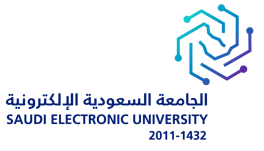 اليومالتاريخالتاريخالوقتالوقتالورديةموقع الحدث:.................................................................................................................................................................................................................................................................................................................................................................................................................................................................................................................................موقع الحدث:.................................................................................................................................................................................................................................................................................................................................................................................................................................................................................................................................موقع الحدث:.................................................................................................................................................................................................................................................................................................................................................................................................................................................................................................................................موقع الحدث:.................................................................................................................................................................................................................................................................................................................................................................................................................................................................................................................................موقع الحدث:.................................................................................................................................................................................................................................................................................................................................................................................................................................................................................................................................موقع الحدث:.................................................................................................................................................................................................................................................................................................................................................................................................................................................................................................................................الأسباب:1) ...........................................................................................................................................................................2) ...........................................................................................................................................................................3) ...........................................................................................................................................................................الأسباب:1) ...........................................................................................................................................................................2) ...........................................................................................................................................................................3) ...........................................................................................................................................................................الأسباب:1) ...........................................................................................................................................................................2) ...........................................................................................................................................................................3) ...........................................................................................................................................................................الأسباب:1) ...........................................................................................................................................................................2) ...........................................................................................................................................................................3) ...........................................................................................................................................................................الأسباب:1) ...........................................................................................................................................................................2) ...........................................................................................................................................................................3) ...........................................................................................................................................................................الأسباب:1) ...........................................................................................................................................................................2) ...........................................................................................................................................................................3) ...........................................................................................................................................................................وصف الموقع:.................................................................................................................................................................................................................................................................................................................................................................................................................................................................................................................................وصف الموقع:.................................................................................................................................................................................................................................................................................................................................................................................................................................................................................................................................وصف الموقع:.................................................................................................................................................................................................................................................................................................................................................................................................................................................................................................................................وصف الموقع:.................................................................................................................................................................................................................................................................................................................................................................................................................................................................................................................................وصف الموقع:.................................................................................................................................................................................................................................................................................................................................................................................................................................................................................................................................وصف الموقع:.................................................................................................................................................................................................................................................................................................................................................................................................................................................................................................................................الإصابات:1) الاسم: ...............................................................     الجنسية: ...........................   العمر:  ..................       الجنس:   .................2) الاسم: ...............................................................     الجنسية: ...........................    العمر: ..................        الجنس:    .................3) الاسم: ...............................................................     الجنسية: ..........................     العمر: ..................        الجنس:  .................الإصابات:1) الاسم: ...............................................................     الجنسية: ...........................   العمر:  ..................       الجنس:   .................2) الاسم: ...............................................................     الجنسية: ...........................    العمر: ..................        الجنس:    .................3) الاسم: ...............................................................     الجنسية: ..........................     العمر: ..................        الجنس:  .................الإصابات:1) الاسم: ...............................................................     الجنسية: ...........................   العمر:  ..................       الجنس:   .................2) الاسم: ...............................................................     الجنسية: ...........................    العمر: ..................        الجنس:    .................3) الاسم: ...............................................................     الجنسية: ..........................     العمر: ..................        الجنس:  .................الإصابات:1) الاسم: ...............................................................     الجنسية: ...........................   العمر:  ..................       الجنس:   .................2) الاسم: ...............................................................     الجنسية: ...........................    العمر: ..................        الجنس:    .................3) الاسم: ...............................................................     الجنسية: ..........................     العمر: ..................        الجنس:  .................الإصابات:1) الاسم: ...............................................................     الجنسية: ...........................   العمر:  ..................       الجنس:   .................2) الاسم: ...............................................................     الجنسية: ...........................    العمر: ..................        الجنس:    .................3) الاسم: ...............................................................     الجنسية: ..........................     العمر: ..................        الجنس:  .................الإصابات:1) الاسم: ...............................................................     الجنسية: ...........................   العمر:  ..................       الجنس:   .................2) الاسم: ...............................................................     الجنسية: ...........................    العمر: ..................        الجنس:    .................3) الاسم: ...............................................................     الجنسية: ..........................     العمر: ..................        الجنس:  .................وفاةوفاةإصابات جسيمةإصابات جسيمةإصابات خفيفةإصابات خفيفةمعد التقريرمعد التقريرالاسمالاسمالتوقيعالتوقيعمراقب الأمن والسلامةمراقب الأمن والسلامةفني السلامةفني السلامة